Муниципальное дошкольное образовательное учреждение «Детский сад № 5 «Ленок»Отчет о реализации мероприятий Месячника по безопасности дорожного движения «Засветись»(21октября – 20 ноября 2019 года)МДОУ «Детский сад № 5 «Ленок»(наименование образовательной организации)ФОТООТЧЕТ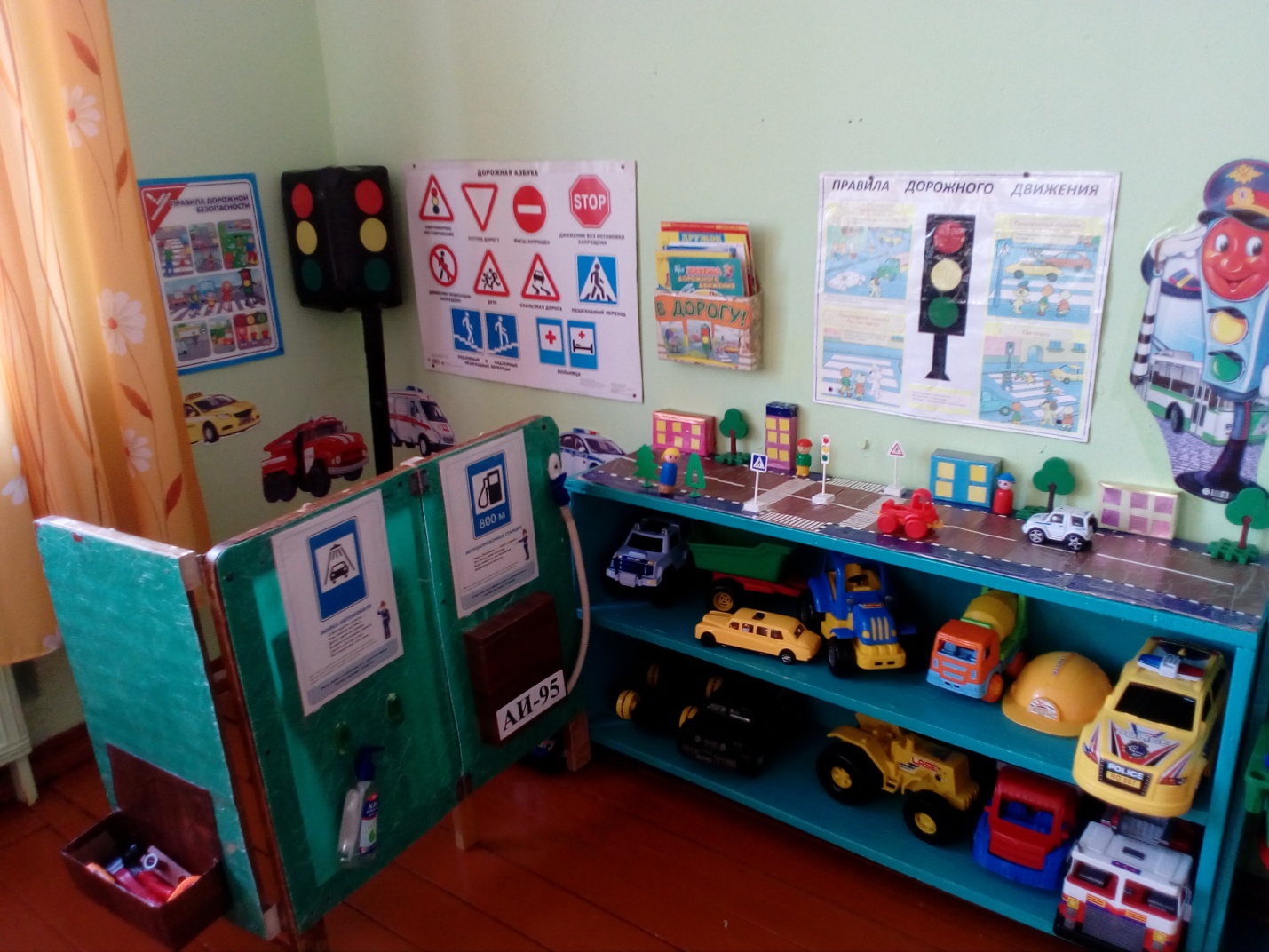 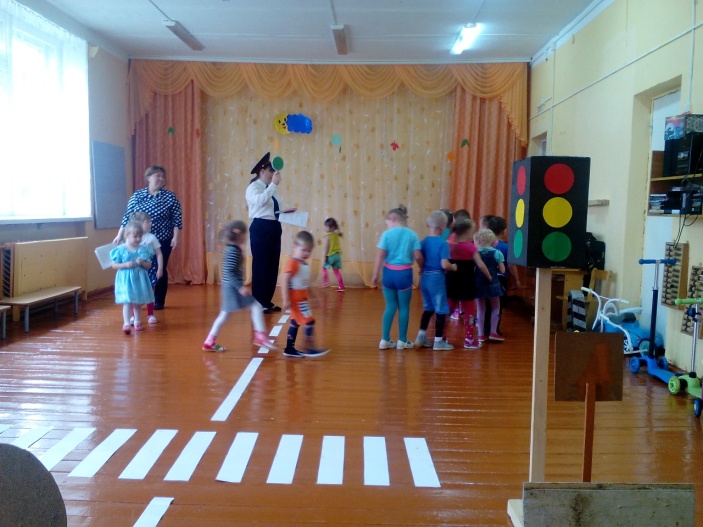 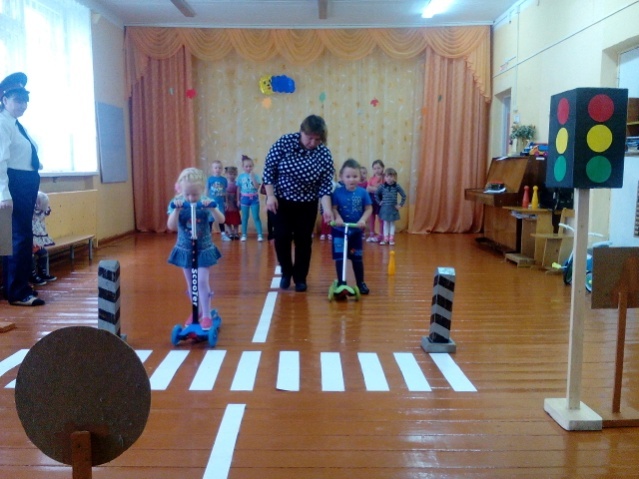 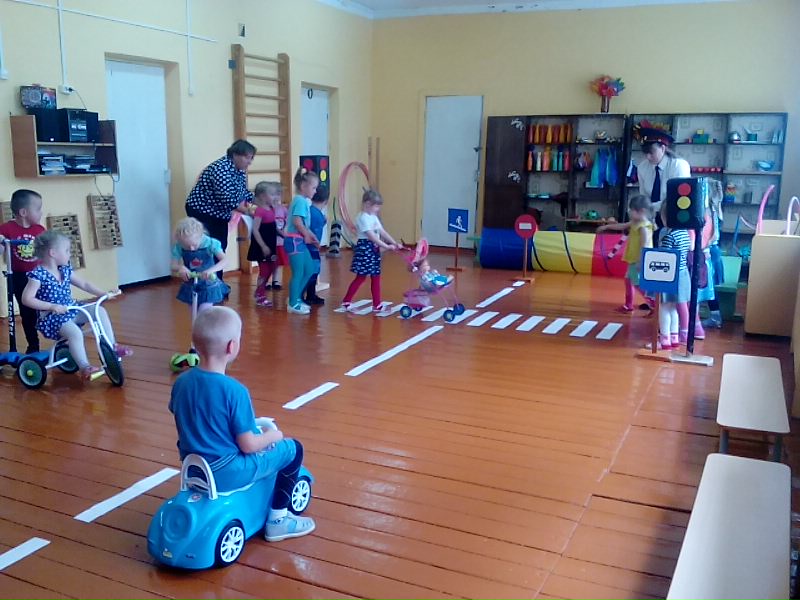 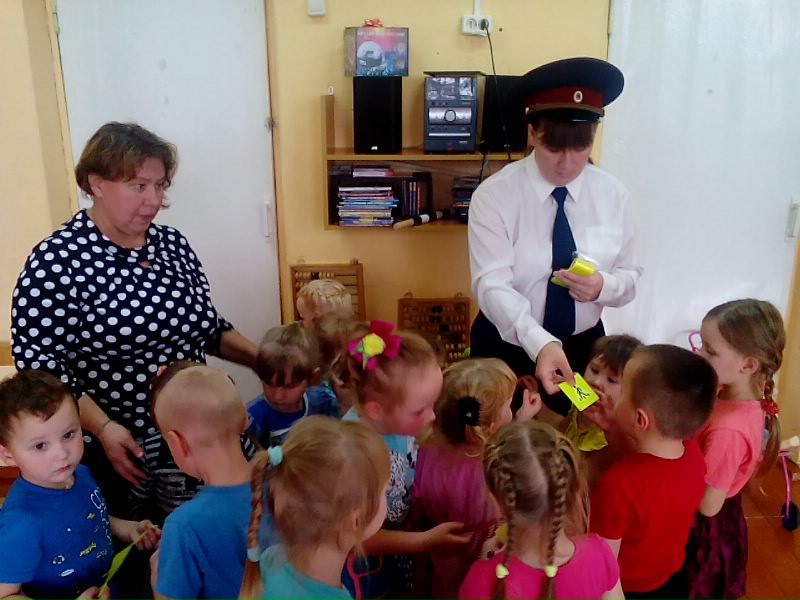 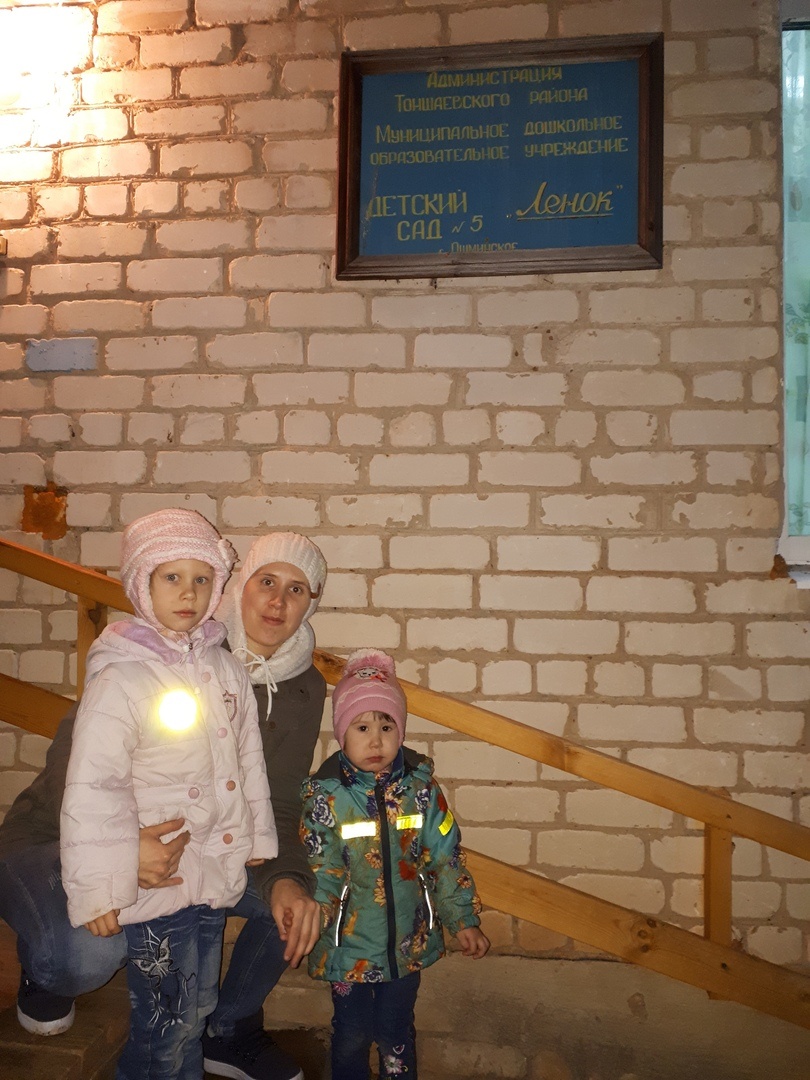 № п/пНаименование мероприятия в соответствии с Планом реализации МесячникаКоличество участниковКоличество участниковКоличество участниковПояснения№ п/пНаименование мероприятия в соответствии с Планом реализации МесячникаорганизацийобучающихсяПедагогов  и родителей1.Формирование рабочей  группы  104  25 октября  сформирована группа2.Обновление и оформление уголков по БДД, информационных стендов для родителей104Обновлен уголок БДД  в игровом помещении разновозрастной группы  и общий стенд  для  родителей в приемном помещении   (размещен материал по БДД)3.Размещение информации  о месячнике   на Сайте ДОУ104  Ссылка на Сайт   4.Проведение бесед, мероприятий с воспитанниками на тему безопасности дорожного движения1016Досуг «Страна правил дорожного движения», занятие по правилам БДД5Мониторинг использования воспитанниками светоотражающих элементов11946.Оформлена  Папка-передвижка 127.Беседа с родителями  на групповом родительском собрании  на тему безопасности дорожного движения101418 ноября –разновозрастная группа